Газовая резка металла: преимущества и недостаткиИз данной статьи Вы поймете что является важнейшими составляющими технологии газовой резки металла перед альтернативными вариантами резки, узнаете о  недостатках и достоинствах такого выбора для конкретных случаев резки. Самая востребованная  технология резки металла в нашей стране - газовая резка. Она используются в случаях вырезания дисковых деталей и деталей колец, а также контурных конструктивных элементов с сочетанием прямых и кривых сечений из углеродосодержащей и низколегированной стали диаметром порядка двадцати-двухсот миллиметров. Кроме того, она используется при обработке сложных конфигурационных элементов диаметром порядка четырех и более миллиметров, а также швеллерной резки. Образцы, полученные в ходе такой обработки будут стоить в несколько раз дешевле по сравнению с образцами при лазерной и плазменной резке металла. При этом простота и быстрота процесса может быть дополнительным аргументом в пользу использования данного вида обработки. По технологии газовой резки металла используется кислород, подаваемый под давлением порядка МПа и выше, это позволяет выводить объекты сгорания, такие как оксид железа в расплавленном виде из полости резания. Резак по технологии газовой резки должен представлять собой специализированную горелку, оснащенную устройствами подведения кислорода. Сопла с тремя отверстиями позволяют проводить процесс резки в максимально сжатые сроки.По направленности газовой струи и ее характеру отличают разделительную (раскрой листового проката, формирование кромок для последующей сварки, придание различной формы заготовкам); поверхностную, направленную на съем слоя металла с поверхности обрабатываемой детали; кислородное прожигание металла при температуре до 13000С в начальной точке. Для металлов слабо подающихся резке (к примеру, высокохромистых сталей) используют флюсо-кислородную резку. При этом газовая резка в зависимости от вида горючего подразделяется на ацетилено-кисдородную, водородно-кислородную и бензино-кислородную. Первый вид отличают проникающее воздействие и высокая производительность, низкая точность  и чистота поверхности среза. Второй вид характеризуется высокотемпературным режимом порядка 32000С, малой продолжительностью цикла такой работы порядка трех часов и низкой производительностью. Третьему виду присущи большая тепловая мощность при которой можно вести сварку поверхностей под водой.Основными преимуществами такой технологии резки являются:Простота и универсальность процесса реализацииДаже самые объемные (до сотен мм), ржавые и окрашенные листы легко режутсяСниженная себестоимость образцов по сравнению с альтернативными видами обработкиНедостатками газовой резки, которые могут стать решающим аргументом в решении об ее использовании:Большой перерасход материалов на топлениеБолее низкая точность обработки металла по сравнению с альтернативными методами резки (например, лазерной)Необходимость дополнительной обработки детали после резкиЕсли для Вас не так важна точность обработки детали при высокой скорости и низкой себестоимости раскроя  по металлу,  газовая резка – наиболее оптимальный вид резки металла для Вас.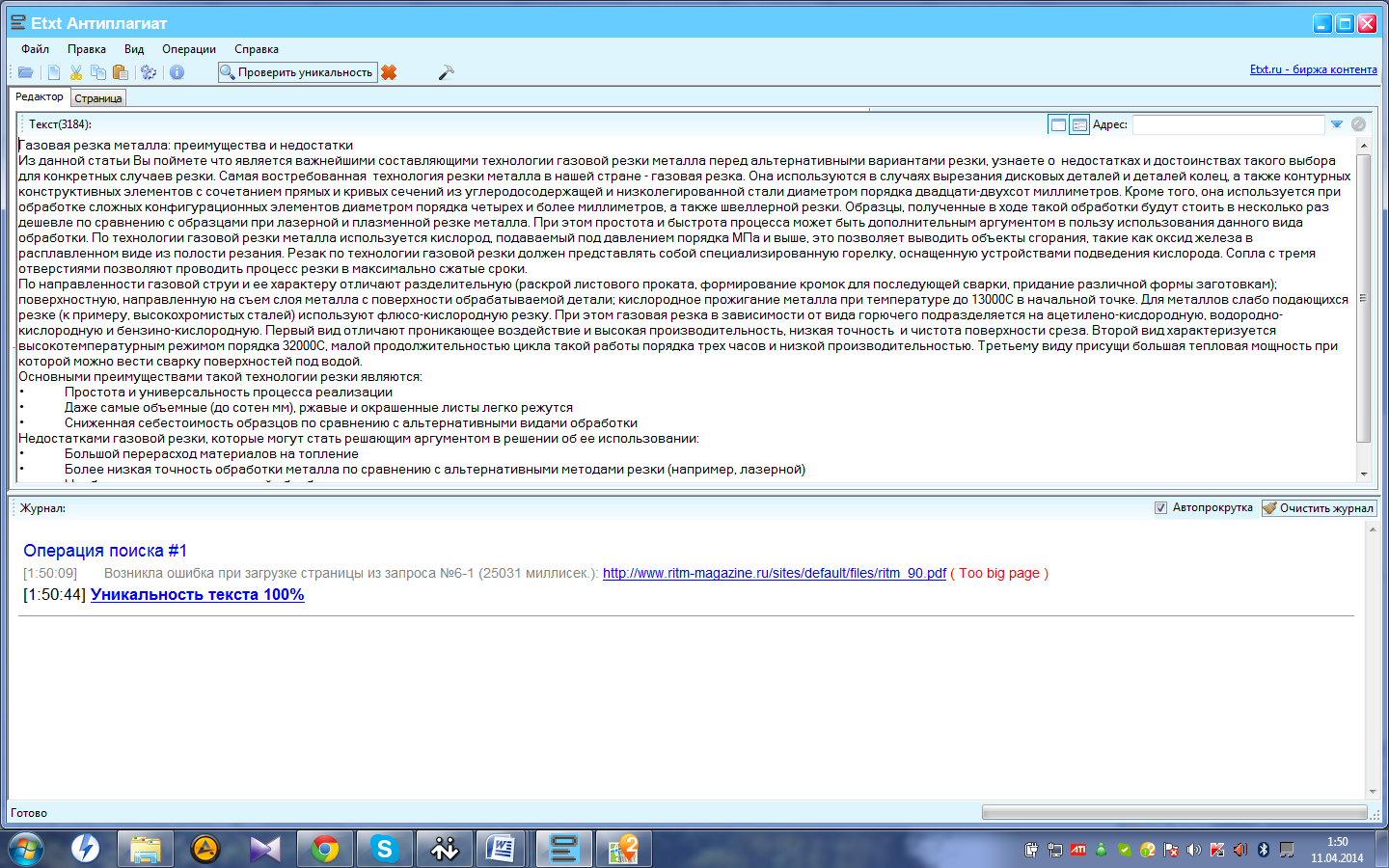 